Semaine du 04/02 au 08/02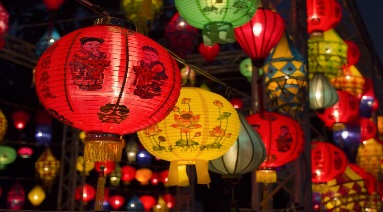 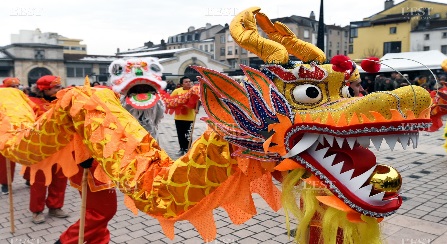 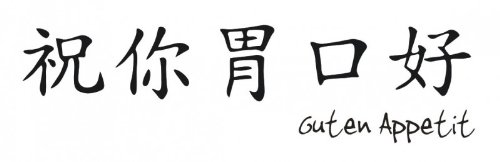 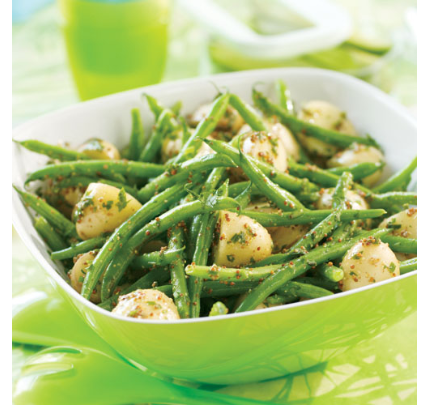 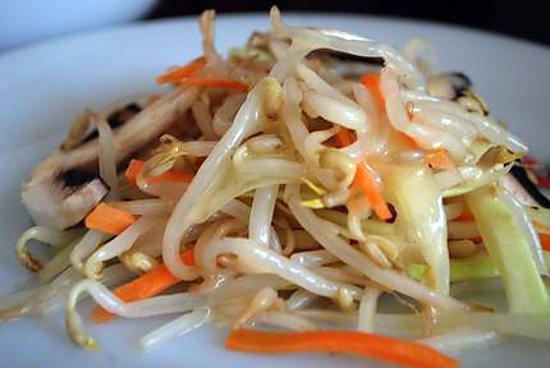 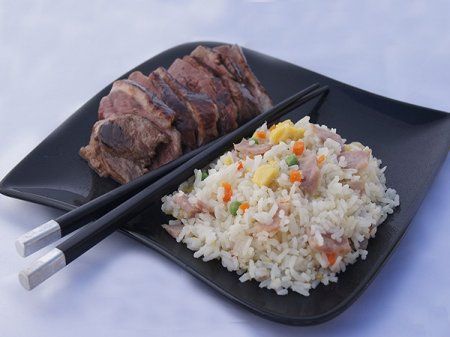 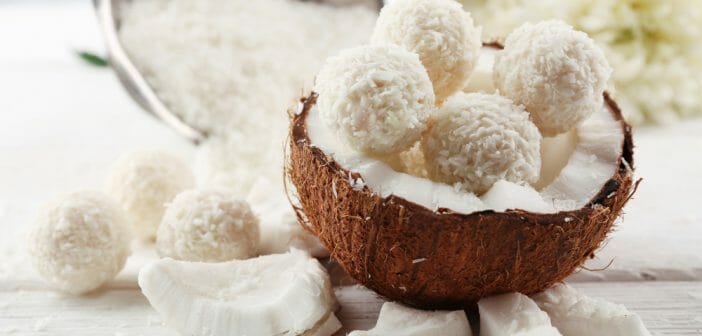 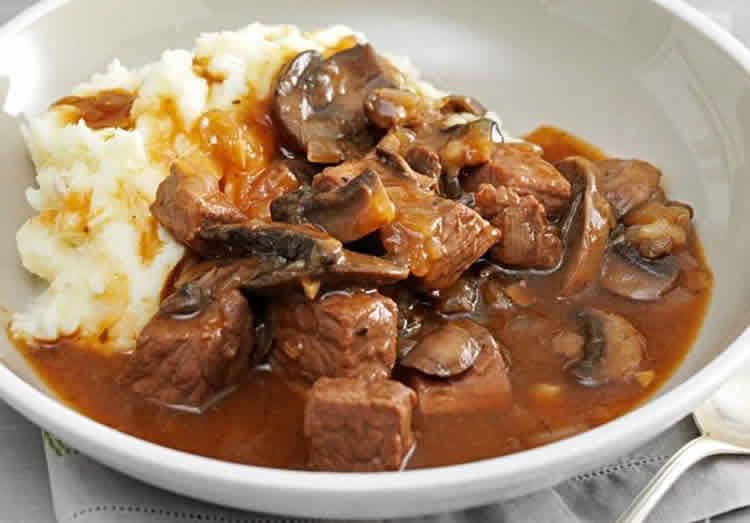 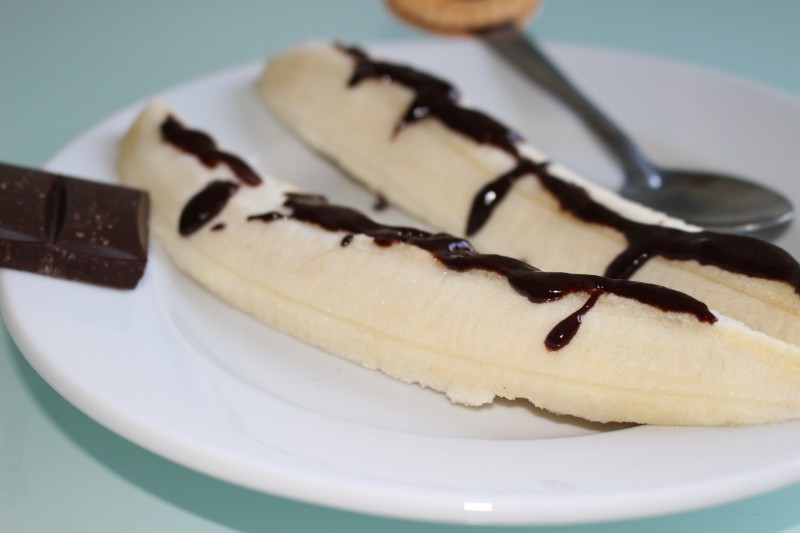 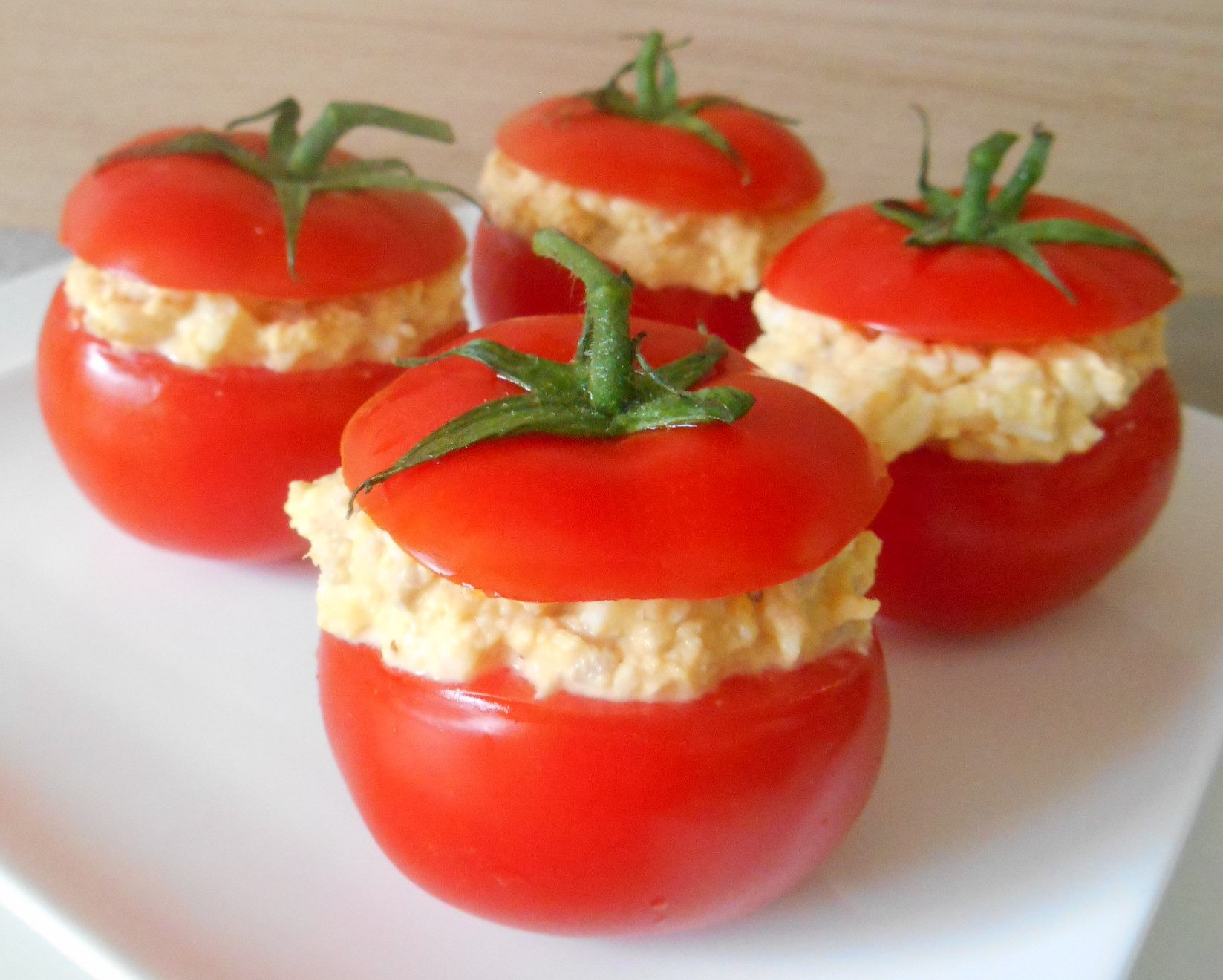 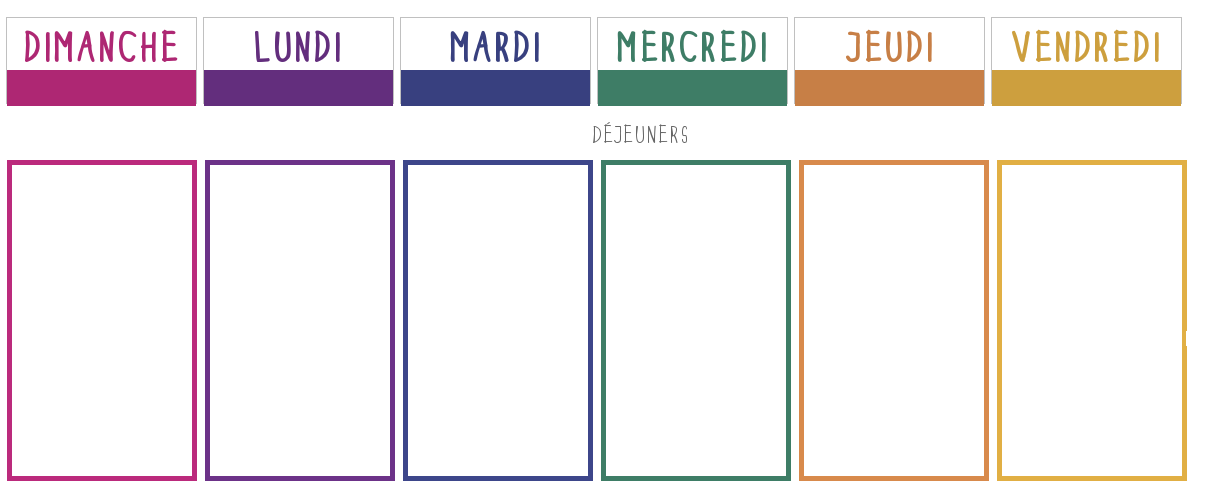 